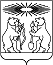 О внесении изменений в приложение к постановлению администрации района от 24.12.2014 №669-п «Об установлении Порядка формирования, утверждения и ведения планов закупок товаров, работ, услуг для обеспечения муниципальных нужд Северо-Енисейского района»В связи с необходимостью приведения в соответствие Федеральному закону от 05 апреля . № 44-ФЗ «О контрактной системе в сфере закупок товаров, работ, услуг для обеспечения государственных и муниципальных нужд» Порядка формирования, утверждения и ведения планов закупок товаров, работ, услуг для обеспечения муниципальных нужд Северо-Енисейского района, руководствуясь подпунктами 4 и 21 пункта 1 статьи 34 Устава Северо-Енисейского района, ПОСТАНОВЛЯЮ:1.Внести в приложение к постановлению администрации района от 24.12.2014 №669-п «Об установлении Порядка формирования, утверждения и ведения планов закупок товаров, работ, услуг для обеспечения муниципальных нужд Северо-Енисейского района» (далее - приложение) следующие изменения:1) пункт 1 изложить в новой редакции:«1. Настоящий Порядок разработан в соответствии с постановлением Правительства РФ от 21.11.2013 №1043 «О требованиях к формированию, утверждению и ведению планов закупок товаров, работ, услуг для обеспечения нужд субъекта Российской Федерации и муниципальных нужд, а также требованиях к форме планов закупок товаров, работ, услуг» и устанавливает порядок формирования, утверждения и ведения планов закупок товаров, работ, услуг (далее - закупки) для обеспечения муниципальных нужд Северо-Енисейского района в соответствии с Федеральным законом от 05 апреля . № 44-ФЗ «О контрактной системе в сфере закупок товаров, работ, услуг для обеспечения государственных и муниципальных нужд» (далее – Закон №44-ФЗ).»;2) в подпункте д) пункта 2 слова «- после утверждения» заменить словами «со дня утверждения»;3) в абзаце первом пункта 3 слова «с учетом следующих положений» заменить словами «в сроки, установленные администрацией Северо-Енисейского района, с учетом следующих положений»;4) подпункт а) пункта 3 после слов «муниципальные заказчики» дополнить словами «в сроки, установленные главными распорядителями средств местного бюджета (далее - главные распорядители), но не позднее сроков, установленных администрацией Северо-Енисейского района»;5) в абзаце третьем пункта 3 слова «не позднее 1 августа - главным распорядителям средств бюджета района» заменить словами «главным распорядителям в установленные ими сроки», слова «на очередной финансовый год и плановый период (очередной финансовый год)» исключить;6) в абзаце четвертом пункта 3 слова «средств бюджета» исключить, слова «– не позднее 1 ноября» исключить;7) абзац пятый пункта 3 изложить в новой редакции:«при необходимости уточняют сформированные планы закупок, после их уточнения и доведения до муниципального заказчика объема прав в денежном выражении на принятие и (или) исполнение обязательств в соответствии с бюджетным законодательством Российской Федерации утверждают в сроки, установленные пунктом 2 настоящего Порядка, сформированные планы закупок и уведомляют об этом главного распорядителя»;8) абзац первый подпункта б) пункта 3 после слов «настоящего Порядка» дополнить словами «, в сроки, установленные органами, осуществляющими функции и полномочия их учредителя, не позднее сроков, установленных администрацией Северо-Енисейского района»;9) в абзаце втором подпункта б) пункта 3 слова «и представляют их не позднее не позднее 1 августа текущего года органам, осуществляющим функции и полномочия их учредителя, для учета при формировании обоснований бюджетных ассигнований в соответствии с бюджетным законодательством Российской Федерации» исключить;10) в абзаце третьем подпункта б) пункта 3 слова «– не позднее 1 ноября» исключить;11) в абзаце четвертом подпункта б) пункта 3 слова «в течение 3 рабочих дней со дня утверждения плана финансово-хозяйственной деятельности», слова «– не позднее 3 рабочих дней со дня утверждения» исключить;12) абзацы второй и третий подпункта в) пункта 3 изложить в новой редакции:«формируют планы закупок в сроки, установленные главными распорядителями, не позднее сроков, установленных администрацией Северо-Енисейского района, после принятия решений (согласования проектов решений) о предоставлении субсидий на осуществление капитальных вложений;уточняют при необходимости планы закупок, после их уточнения и заключения соглашений о предоставлении субсидий на осуществление капитальных вложений утверждают в сроки, установленные пунктом 2 настоящего Порядка, планы закупок»;13) абзацы второй и третий подпункта г) пункта 3 изложить в новой редакции:«формируют планы закупок в сроки, установленные главными распорядителями, не позднее сроков, установленных администрацией Северо-Енисейского района, после принятия решений (согласования проектов решений) о подготовке и реализации бюджетных инвестиций в объекты капитального строительства муниципальной собственности Северо-Енисейского района или приобретении объектов недвижимого имущества в муниципальную собственность Северо-Енисейского района;уточняют при необходимости планы закупок, после их уточнения и доведения на соответствующий лицевой счет по переданным полномочиям объема прав в денежном выражении на принятие и (или) исполнение обязательств в соответствии с бюджетным законодательством Российской Федерации утверждают в сроки, установленные пунктом 2 настоящего Порядка, планы закупок»;14) в абзаце втором подпункта д) пункта 3 слова «не позднее не позднее 1 августа текущего года органам, осуществляющим функции и полномочия их учредителя» заменить словами «органам, осуществляющим полномочия собственника имущества в отношении предприятия, в установленные ими сроки»;15) абзац третий подпункта д) пункта 3 изложить в новой редакции:«уточняют при необходимости планы закупок, после их уточнения и утверждения плана (программы) финансово-хозяйственной деятельности предприятия утверждают в сроки, установленные пунктом 2 настоящего Порядка, планы закупок»;16) абзац четвертый подпункта д) пункта 3 исключить;17) Приложение к Порядку формирования, утверждения и ведения планов закупок товаров, работ, услуг для обеспечения муниципальных нужд Северо-Енисейского района изложить в новой редакции согласно приложению к настоящему постановлению.2. Отделу муниципальных закупок администрации района (Куренева Т.И.) в течение 3 рабочих дней со дня подписания настоящего постановления обеспечить размещение актуальной редакции Порядка формирования, утверждения и ведения планов закупок товаров, работ, услуг для обеспечения муниципальных нужд в единой информационной системе в сфере закупок, а также на сайте Северо-Енисейского района в информационно-телекоммуникационной сети «Интернет» (www.admse.ru).3. Настоящее постановление вступает в силу со дня подписания и подлежит опубликованию в газете «Северо-Енисейский ВЕСТНИК».Глава Северо-Енисейского района 		И.М. ГайнутдиновПриложение к постановлениюадминистрации районаот  09.03.2017  № 69-п(Новая редакция Приложенияк Порядку формирования, утверждения и ведения планов закупок товаров, работ, услуг для обеспечения муниципальных нужд Северо-Енисейского района утвержденному постановлением администрации Северо-Енисейского района от 24.12.2014 № 669-п)(форма)УТВЕРЖДАЮРуководитель (уполномоченное лицо)___________ _________ _____________________ (должность) (подпись) (расшифровка подписи)"__" _____________ 20__ г.ПЛАНзакупок товаров, работ, услуг для обеспечения муниципальных нуждна 20__ финансовый год и на плановый период20__ и 20__ годовОтветственный исполнитель _____________ _____________ _________________________(должность)	 (подпись)	 (расшифровка подписи)"__" ___________ 20__ г.--------------------------------<*> Заполняется в отношении плана закупок, включающего информацию о закупках, осуществляемых бюджетным, автономным учреждением или муниципальным унитарным предприятием в рамках переданных ему муниципальным органом полномочий муниципального заказчика по заключению и исполнению от лица указанных органов муниципальных контрактов.<**> Графа заполняется в случае, если планируемая закупка включена в муниципальную программу.<***> Информация об объеме финансового обеспечения по коду бюджетной классификации вносится муниципальными заказчиками, осуществляющими закупки для обеспечения муниципальных нужд в разрезе раздела, подраздела, целевой статьи, вида расходов. Информация об объеме финансового обеспечения по соглашению о предоставлении субсидии из средств местного бюджета вносится муниципальными унитарными предприятиями, осуществляющими закупки для обеспечения муниципальных нужд, в разрезе каждого соглашения о предоставлении субсидии из средств местного бюджета. Информация об объеме финансового обеспечения по соглашению о предоставлении субсидии из средств местного бюджета не вносится муниципальными бюджетными учреждениями и автономными учреждениями, осуществляющими закупки для обеспечения муниципальных нужд.Приложениек плану закупок товаров,работ, услуг для обеспечения муниципальных нужд(форма)УТВЕРЖДАЮРуководитель (уполномоченное лицо)___________ _________ _____________________ (должность) (подпись) (расшифровка подписи)"__" _____________ 20__ г.Закупки товаров, работ, услугдля обеспечения муниципальных нужд на 20__ финансовый год и на плановыйпериод 20__ и 20__ годов, сведения о которых составляютгосударственную тайнуОтветственный исполнитель _____________ _____________ ___________________________(должность)	(подпись)	(расшифровка подписи)"__" ___________ 20__ г.--------------------------------<*> Заполняется в отношении плана закупок, включающего информацию о закупках, осуществляемых бюджетным, автономным учреждением или муниципальным унитарным предприятием в рамках переданных муниципальным органом полномочий муниципального заказчика по заключению и исполнению от лица указанных органов муниципальных контрактов.<**> Графа заполняется в случае, если планируемая закупка включена в муниципальную программу.<***> Информация об объеме финансового обеспечения по коду бюджетной классификации вносится муниципальными заказчиками, осуществляющими закупки для обеспечения муниципальных нужд, в разрезе раздела, подраздела, целевой статьи, вида расходов. Информация об объеме финансового обеспечения по соглашению о предоставлении субсидии из средств местного бюджета вносится муниципальными унитарными предприятиями, осуществляющими закупки для обеспечения муниципальных нужд, в разрезе каждого соглашения о предоставлении субсидии из средств местного бюджета. Информация об объеме финансового обеспечения по соглашению о предоставлении субсидии из средств местного бюджета не вносится муниципальными бюджетными учреждениями и автономными учреждениями, осуществляющими закупки для обеспечения муниципальных нужд.АДМИНИСТРАЦИЯ СЕВЕРО-ЕНИСЕЙСКОГО РАЙОНА ПОСТАНОВЛЕНИЕАДМИНИСТРАЦИЯ СЕВЕРО-ЕНИСЕЙСКОГО РАЙОНА ПОСТАНОВЛЕНИЕ«09» марта 2017 г.№ 69-пгп Северо-Енисейскийгп Северо-ЕнисейскийКодыДатаНаименование заказчика (муниципального заказчика, бюджетного, автономного учреждения или муниципального унитарного предприятия)по ОКПОНаименование заказчика (муниципального заказчика, бюджетного, автономного учреждения или муниципального унитарного предприятия)ИНННаименование заказчика (муниципального заказчика, бюджетного, автономного учреждения или муниципального унитарного предприятия)КППОрганизационно-правовая формапо ОКОПФФорма собственностипо ОКФСМесто нахождения (адрес), телефон, адрес электронной почтыпо ОКТМОНаименование заказчика, осуществляющего закупки в рамках переданных полномочий муниципального заказчика <*>по ОКПОМесто нахождения (адрес), телефон, адрес электронной почты <*>по ОКТМОВид документа(базовый - "0", измененный - "1" и далее в порядке возрастания)дата внесения измененияЕдиница измерения: рубльпо ОКЕИ383N п/пИдентификационный код закупкиЦель осуществления закупкиЦель осуществления закупкиНаименование объекта закупкиПланируемый год размещения извещения, направления приглашения, заключения контракта с единственным поставщиком (подрядчиком, исполнителем)Объем финансового обеспеченияОбъем финансового обеспеченияОбъем финансового обеспеченияОбъем финансового обеспеченияОбъем финансового обеспеченияСроки (периодичность) осуществления планируемых закупокНаличие сведений о закупках в соответствии с пунктом 7 части 2 статьи 17 Федерального закона "О контрактной системе в сфере закупок товаров, работ, услуг для обеспечения государственных и муниципальных нужд" ("да" или "нет")Сведения об обязательном общественном обсуждении ("да" или "нет")Обоснование внесения измененийN п/пИдентификационный код закупкинаименование мероприятия муниципальной программы либо непрограммные направления деятельности (функции, полномочия)ожидаемый результат реализации мероприятия муниципальной программы <**>Наименование объекта закупкиПланируемый год размещения извещения, направления приглашения, заключения контракта с единственным поставщиком (подрядчиком, исполнителем)всегов том числе планируемые платежив том числе планируемые платежив том числе планируемые платежив том числе планируемые платежиСроки (периодичность) осуществления планируемых закупокНаличие сведений о закупках в соответствии с пунктом 7 части 2 статьи 17 Федерального закона "О контрактной системе в сфере закупок товаров, работ, услуг для обеспечения государственных и муниципальных нужд" ("да" или "нет")Сведения об обязательном общественном обсуждении ("да" или "нет")Обоснование внесения измененийN п/пИдентификационный код закупкинаименование мероприятия муниципальной программы либо непрограммные направления деятельности (функции, полномочия)ожидаемый результат реализации мероприятия муниципальной программы <**>Наименование объекта закупкиПланируемый год размещения извещения, направления приглашения, заключения контракта с единственным поставщиком (подрядчиком, исполнителем)всегона текущий финансовый годна плановый периодна плановый периодпоследующие годыСроки (периодичность) осуществления планируемых закупокНаличие сведений о закупках в соответствии с пунктом 7 части 2 статьи 17 Федерального закона "О контрактной системе в сфере закупок товаров, работ, услуг для обеспечения государственных и муниципальных нужд" ("да" или "нет")Сведения об обязательном общественном обсуждении ("да" или "нет")Обоснование внесения измененийN п/пИдентификационный код закупкинаименование мероприятия муниципальной программы либо непрограммные направления деятельности (функции, полномочия)ожидаемый результат реализации мероприятия муниципальной программы <**>Наименование объекта закупкиПланируемый год размещения извещения, направления приглашения, заключения контракта с единственным поставщиком (подрядчиком, исполнителем)всегона текущий финансовый годна первый годна второй годпоследующие годыСроки (периодичность) осуществления планируемых закупокНаличие сведений о закупках в соответствии с пунктом 7 части 2 статьи 17 Федерального закона "О контрактной системе в сфере закупок товаров, работ, услуг для обеспечения государственных и муниципальных нужд" ("да" или "нет")Сведения об обязательном общественном обсуждении ("да" или "нет")Обоснование внесения изменений123456789101112131415Итого для осуществления закупокИтого для осуществления закупокИтого для осуществления закупокИтого для осуществления закупокИтого для осуществления закупокИтого для осуществления закупокВ том числе по коду бюджетной классификации _____/по соглашению N _____ от ________ <***>В том числе по коду бюджетной классификации _____/по соглашению N _____ от ________ <***>В том числе по коду бюджетной классификации _____/по соглашению N _____ от ________ <***>В том числе по коду бюджетной классификации _____/по соглашению N _____ от ________ <***>В том числе по коду бюджетной классификации _____/по соглашению N _____ от ________ <***>В том числе по коду бюджетной классификации _____/по соглашению N _____ от ________ <***>Гриф секретностиКодыНаименование заказчика (муниципального заказчика, бюджетного, автономного учреждения или муниципальногоунитарного предприятия)по ОКПОНаименование заказчика (муниципального заказчика, бюджетного, автономного учреждения или муниципальногоунитарного предприятия)ИНННаименование заказчика (муниципального заказчика, бюджетного, автономного учреждения или муниципальногоунитарного предприятия)КППОрганизационно-правовая формапо ОКОПФФорма собственностипо ОКФСМесто нахождения (адрес), телефон, адрес электронной почтыпо ОКТМОНаименование заказчика, осуществляющего закупки в рамках переданных полномочий муниципального заказчика <*>по ОКПОМесто нахождения (адрес), телефон, адрес электронной почты <*>по ОКТМОВид документа(базовый - "0", измененный - "1" и далее в порядке возрастания)датаЕдиница измерения: рубльпо ОКЕИ383N п/пИдентификационный код закупкиЦель осуществления закупкиЦель осуществления закупкиНаименование объекта закупкиПланируемый год размещения извещения, направления приглашения, заключения контракта с единственным поставщиком (подрядчиком, исполнителем)Объем финансового обеспеченияОбъем финансового обеспеченияОбъем финансового обеспеченияОбъем финансового обеспеченияОбъем финансового обеспеченияСроки (периодичность) осуществления планируемых закупокСведения о закупках в соответствии с пунктом 7 части 2 статьи 17 Федерального закона "О контрактной системе в сфере закупок товаров, работ, услуг для обеспечения государственных и муниципальных нужд" ("да" или "нет")Обоснование внесения измененийN п/пИдентификационный код закупкинаименование мероприятия муниципальной программы либо непрограммные направления деятельности (функции, полномочия)ожидаемый результат реализации мероприятия муниципальной программы <**>Наименование объекта закупкиПланируемый год размещения извещения, направления приглашения, заключения контракта с единственным поставщиком (подрядчиком, исполнителем)всегов том числе планируемые платежив том числе планируемые платежив том числе планируемые платежив том числе планируемые платежиСроки (периодичность) осуществления планируемых закупокСведения о закупках в соответствии с пунктом 7 части 2 статьи 17 Федерального закона "О контрактной системе в сфере закупок товаров, работ, услуг для обеспечения государственных и муниципальных нужд" ("да" или "нет")Обоснование внесения измененийN п/пИдентификационный код закупкинаименование мероприятия муниципальной программы либо непрограммные направления деятельности (функции, полномочия)ожидаемый результат реализации мероприятия муниципальной программы <**>Наименование объекта закупкиПланируемый год размещения извещения, направления приглашения, заключения контракта с единственным поставщиком (подрядчиком, исполнителем)всегона текущий финансовый годна плановый периодна плановый периодпоследующие годыСроки (периодичность) осуществления планируемых закупокСведения о закупках в соответствии с пунктом 7 части 2 статьи 17 Федерального закона "О контрактной системе в сфере закупок товаров, работ, услуг для обеспечения государственных и муниципальных нужд" ("да" или "нет")Обоснование внесения измененийN п/пИдентификационный код закупкинаименование мероприятия муниципальной программы либо непрограммные направления деятельности (функции, полномочия)ожидаемый результат реализации мероприятия муниципальной программы <**>Наименование объекта закупкиПланируемый год размещения извещения, направления приглашения, заключения контракта с единственным поставщиком (подрядчиком, исполнителем)всегона текущий финансовый годна первый годна второй годпоследующие годыСроки (периодичность) осуществления планируемых закупокСведения о закупках в соответствии с пунктом 7 части 2 статьи 17 Федерального закона "О контрактной системе в сфере закупок товаров, работ, услуг для обеспечения государственных и муниципальных нужд" ("да" или "нет")Обоснование внесения изменений1234567891011121314Итого для осуществления закупокИтого для осуществления закупокИтого для осуществления закупокИтого для осуществления закупокИтого для осуществления закупокИтого для осуществления закупокВ том числе по коду бюджетной классификации ______/по соглашению N _____ от _________ <***>В том числе по коду бюджетной классификации ______/по соглашению N _____ от _________ <***>В том числе по коду бюджетной классификации ______/по соглашению N _____ от _________ <***>В том числе по коду бюджетной классификации ______/по соглашению N _____ от _________ <***>В том числе по коду бюджетной классификации ______/по соглашению N _____ от _________ <***>В том числе по коду бюджетной классификации ______/по соглашению N _____ от _________ <***>